Name:Food WebWho Eats Whom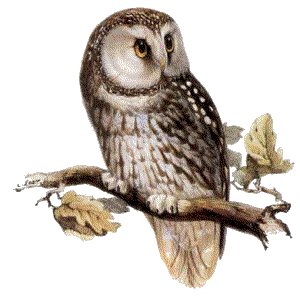 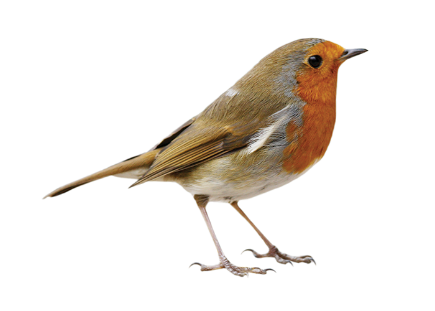 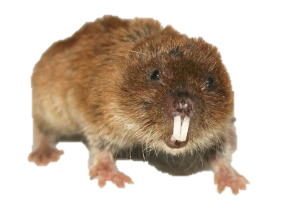 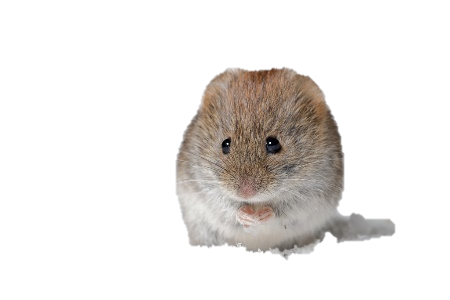 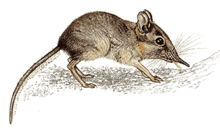 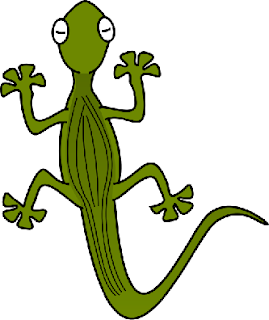 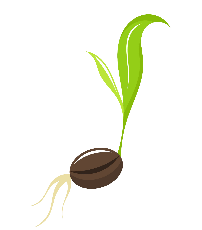 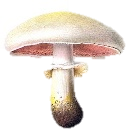 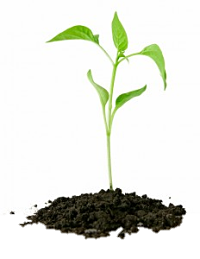 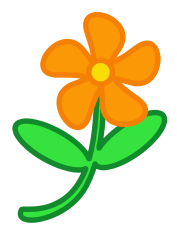 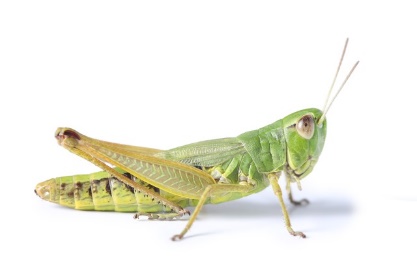 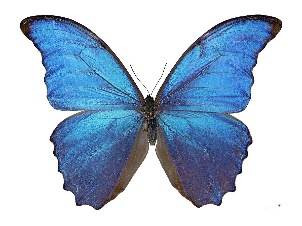 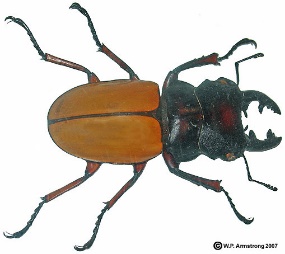 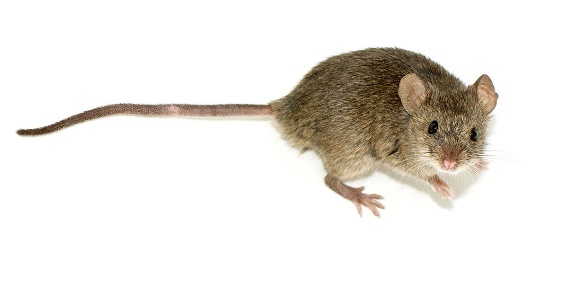  Color code the organisms (name only) on the left side of the chart:PRIMARY CONSUMERS=GREENSECONDARY CONSUMERS=ORANGETERTIARY CONSUMERS=REDDECOMPOSERS=BLUE On the back, create a food web by connecting each organism to every organism that it eats.  Connect the organisms b using arrows that are the same color as the organism’s highlight color (grasshopper is a primary consumer so it should be connected to the organisms it consumes with green arrows).  Be sure to create the connection so the arrows are pointing to the thing doing the eating or gaining the energy. Color code the organisms (name only) on the left side of the chart:PRIMARY CONSUMERS=GREENSECONDARY CONSUMERS=ORANGETERTIARY CONSUMERS=REDDECOMPOSERS=BLUE On the back, create a food web by connecting each organism to every organism that it eats.  Connect the organisms b using arrows that are the same color as the organism’s highlight color (grasshopper is a primary consumer so it should be connected to the organisms it consumes with green arrows).  Be sure to create the connection so the arrows are pointing to the thing doing the eating or gaining the energy. Color code the organisms (name only) on the left side of the chart:PRIMARY CONSUMERS=GREENSECONDARY CONSUMERS=ORANGETERTIARY CONSUMERS=REDDECOMPOSERS=BLUE On the back, create a food web by connecting each organism to every organism that it eats.  Connect the organisms b using arrows that are the same color as the organism’s highlight color (grasshopper is a primary consumer so it should be connected to the organisms it consumes with green arrows).  Be sure to create the connection so the arrows are pointing to the thing doing the eating or gaining the energy.OwleatsField mouse, Vole Bird, Shrew, Mole, Lizard, Grasshopper, Moth, BeetleBirdeatsSeeds, Grasshopper, Moth, BeetleFieldmouseeatsGrass, Seeds, Grasshopper, Moth, BeetleVoleeatsPlant Roots, Grass, Seeds, Grasshopper, Moth, BeetleShreweatsGrasshopper, Moth, BeetleMole eatsGrasshopper, Moth, BeetleLizardeatsSeeds, Flowers, Grasshopper, Moth, BeetleGrasshoppereatsPlants, SeedsBeetleeatsPlants, Flowers, SeedsButterflyeatsFlowersMushroomeatsOrganic Materials, Dead BodiesSoil BacteriaeatsOrganic Materials, Dead Bodies